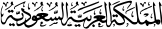 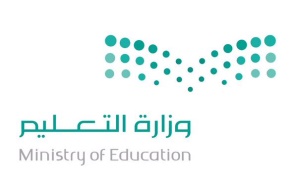 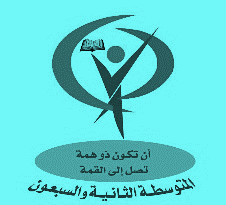 اختبار الفترة الأولى لمادة التربية الفنية الصف الثالث متوسط الفصل الدراسي الاولاسم الطالبة رباعي:………………….. الصف ……………..السؤال الاول : ضعي كلمة صح امام العبارة الصحيحة وكلمة خطأ أمام العبارة غير الصحيحة فيما يأتي :١- يعتبر الخط العربي من أهم مجالات الفن التشكيلي العربي(         ) .٢-الخط العربي هو رسوم وأشكال حرفية تدل على الكلمات المسموعة الدالة على مافي النفس البشرية من معانٍ ومشاعر(        ) .٣- يعتبر الخط الفارسي من أنواع الخط العربي الجاف(         ) .٤- تميز الفن الفن التشكيلي في القرن العشرين باستخدامه وسائط متنوعة للتعبير عن فكرة العمل الفني  (         ) .٥- لايناقش الفنان في عمله الفني موضوعاً أخلاقياً واجتماعياً (         ) .٦- استخدام الفنان الخامات المختلفة مثل قصاصات الجرائد والنفايات الصناعية وغيرها لإضفاء أبعاد للعمل الفني (         ) .٧- الخط العربي يتيح للخطاط المتمكن من التعبيرعن الحركة والكتلة (         ) .ــــــــــــــــــــــــــــــــــــــــــــــــــــــــــــــــــالسؤال الثاني : اختاري الإجابة الصحيحة فيما يأتي :١-من أنواع الخط العربي الجاف  :(خط الثلث - الخط الكوفي - خط النسخ )٢- من أنواع الزخارف الإسلامية :(النباتية - الهندسية - الحيوانية - الكتابية - جميع ماسبق )٣-يتميز هذا الخط بجماله وتناسب حروفه واتزانه وصلابته :(خط الثلث - الخط الكوفي - خط الرقعة )٤- من أنواع الخط العربي :( الجاف - اللين - جميع ماسبق )٥- من أنواع الزخرفة الكتابية :(الزخرفة بالحرف والكلمة - الزخرفة بالالوان - الزخرفة بالخامات )معلمة المادة : مها البيشي .                                                                                                                                                         اسم الطالبة / .........................................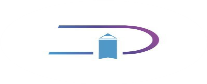  المملكة العربية السعودية                                                                                                                             الصف /ثالث متوسط                                                     الادارة العامة للتعليم                                                                                                                 المادة / التربية الفنية  مدرسة دار القلم الاهليةاختبارات الفترة الأولىـــــــــــــــــــــــــــــــــــــــــــــــــــــــــــــــــــــــــــــــــــــــــــــــــــــــــــــــــــــــــــــــــــــــــــــــــــــــــــــــــــــــــــــــــــــــــــــــــــــــــــــــــــــمستعينة بالله أجيبي : السؤال الأول : طالبتي الغالية اختاري الإجابة الصحيحة :1/ من انواع الزخارف الاسلامية :2/ من انواع الخط العربي الجافالسؤال الثاني :  ضعي علامة    (    )  امام العبارة الصحيحة وعلامة (   ×    ) امام العبارة الخاطئة . 1/ تميز الفن التشكيلي باستخدامه وسائط متنوعة  عن فكرة العمل الفني (            ) .2/ استخدام الفنان القصاصات والجرائد في العمل الفني   (            ) .3/ يعتبر الخط العربي  من أهم مجالات  الفن التشكيلي (            ) .4/ من أنواع الزخرفة  الكتابية  و الهندسية فقط  (            ) .5/  يعتبر الرسم وسيلة للترويح عن النفس  (            ) .6/  يستخدم الفنان في رسم لوحته الالوان بالإضافة الى الخامات المختلفة (            ) .7/  الخشب والقصدير والالوان من الخامات المستخدمة في الأعمال الفنية (            ) .8 / الخط العربي يتيح للخطاط التعبير بالحركة والكتلة (            ) ـــــــــــــــــــــــــــــــــــــــــــــــــــــــــــــــــــــــــــــــــــــــــــــــــــــــــــــــــــــــــــــــــــــــــــــــــــــــــــــــــــــــانتهت الأسئلةمعلمة المادة / نورة السجاءمع تمنياتي لك بالتوفيق                                      النباتية التكعيبيةالتجريريةالثلث الكوفيالنسخ 10